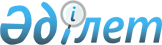 Қазақстан Республикасы Стратегиялық жоспарлау жөніндегі агенттігінің республикалық бюджеттік бағдарламаларының 2002 жылға арналған паспорттарын бекіту туралыҚазақстан Республикасы Үкіметінің қаулысы 2002 жылғы 30 қаңтар N 134

      "Бюджет жүйесі туралы" Қазақстан Республикасының 1999 жылғы 1 сәуірдегі  Заңына  сәйкес Қазақстан Республикасының Үкіметі қаулы етеді: 

 

      1. 1-6 қосымшаларға сәйкес Қазақстан Республикасы Стратегиялық жоспарлау жөніндегі агенттігінің республикалық бюджеттік бағдарламаларының 2002 жылға арналған паспорттары бекітілсін. 

 

      2. Осы қаулы қол қойылған күнінен бастап күшіне енеді.         Қазақстан Республикасының 

      Премьер-Министрі 

Қазақстан Республикасы 

Yкiметiнiң 2002 жылғы 

30 қаңтардағы N 134 

қаулысына 1 қосымша Қазақстан Республикасының стратегиялық жоспарлау жөнiндегi агенттiгi  2002 жылға арналған 

Республикалық бюджеттiк бағдарламаның 

ПАСПОРТЫ  001 "Әкiмшiлiк шығындар туралы"       1. Бюджеттiк бағдарламаның құны: 22 940 мың теңге (жиырма екi миллион тоғыз жүз қырық мың теңге). 

      2. Бюджеттiк бағдарламаның нормативтiк құқықтық негiзi: "Мемлекеттiк қызмет туралы" Қазақстан Республикасының N  453-1  1999 жылғы 23 шiлдедегi Заңының 21-25 баптары; "Қазақстан Республикасы мемлекеттiк органдарының жүйесiн әрi қарай ықшамдау шаралар туралы" Қазақстан Республикасы Президентiнiң N 29 1999 жылғы 22 қаңтардағы  Жарлығы ; "Қазақстан Республикасының стратегиялық жоспарлау жөнiндегi агенттiгi туралы" Қазақстан Республикасы Президентiнiң N 271 1999 жылғы 28 қарашадағы  Жарлығы ; "Мемлекеттiк бюджет есебiнен қаржыланатын Қазақстан Республикасы органдарының қызметкерлерiнiң бiрыңғай еңбекақы төлемiнiң жүйесi туралы" Қазақстан Республикасы Президентiнiң N 575 2001 жылғы 25 наурыздағы  Жарлығы .  

      3. Бюджеттiк бағдарламаны қаржыландыру көздерi: республикалық бюджеттiң қаражаттары. 

      4. Бюджеттiк бағдарламаның мақсаты: Қазақстан Республикасының стратегиялық жоспарлау жөнiндегi агенттiгiнiң аппараты қызметiнiң алдына қойылған мiндеттердi барынша нәтижелi орындауын қамтамасыз ету. 

      5. Бюджеттiк бағдарламаның мiндеттерi: Қазақстан Республикасының стратегиялық жоспарлау жөнiндегi агенттiгiнiң аппаратын ұстау.  

      6. Бюджеттiк бағдарламаны iске асыру жөнiндегi iс-шаралар жоспары: 

-------------------------------------------------------------------- 

N!Бағдар.!Кіші !Бағдарламалардың !Бағдарламаны (кіші ! Іске!Жауапты 

 !лама   !бағ. !(кіші бағдарлама.!бағдарламаны) іске !асыру!орындау. 

 !коды   !дар. !лардың) атауы    !асыру жөніндегі іс-!мерзі.!шылар 

 !       !лама !                 !    шаралар        !мі    ! 

 !       !коды !                 !                   !      ! 

-------------------------------------------------------------------- 

1!   2   !  3  !           4     !        5          !   6  !   7   

-------------------------------------------------------------------- 

 001          Әкімшілік 

              шығындар 

-------------------------------------------------------------------- 

         001  Орталық органның   31 штаттық бірлік     Жыл Қазақстан 

              аппараты         лимитімен бекітілген  бойы  Республи. 

                                Қазақстан Республика.      касының  

                                сының стратегиялық      стратегиялық 

                                жоспарлау жөніндегі       жоспарлау 

                                агенттігінің              жөніндегі 

                                аппаратын ұстау           агенттігі 

--------------------------------------------------------------------       7. Бюджеттік бағдарламаны орындаудан күтілетін нәтижелер: Қазақстан Республикасының стратегиялық жоспарлау жөніндегі агенттігінің алдына қойылған міндеттерін сапалы және уақытында орындау. 

Қазақстан Республикасы 

Yкiметiнiң 2002 жылғы 

30 қаңтардағы N 134 

қаулысына 2 қосымша Қазақстан Республикасының стратегиялық жоспарлау жөнiндегi агенттiгi  2002 жылға арналған 

Республикалық бюджеттiк бағдарламаның 

ПАСПОРТЫ  033 "Қазақстанның энергетикалық секторында жоспарлау және болжамдау жүйесiн жетiлдiру"       1. Бюджеттiк бағдарламаның құны: 1 500 мың теңге (бір миллион бес жүз мың теңге). 

      2. Бюджеттiк бағдарламаның нормативтiк құқықтық негiзi: "Мемлекеттiк сатып алу туралы" Қазақстан Республикасының  N 163/1  1997 жылғы 16 шiлдедегi Заңы; "Қазақстан Республикасының стратегиялық жоспарлау жөнiндегi агенттiгi туралы" Қазақстан Республикасы Президентiнiң N 271 1999 жылғы 28 қарашадағы Жарлығы; "Қазақстанның 2030 жылға дейiнгi Даму стратегиясын одан әрi iске асыру жөнiндегi шаралар туралы" Қазақстан Республикасы Президентiнiң N 735 2001 жылғы 4 желтоқсандағы  Жарлығы .  

      3. Бюджеттiк бағдарламаны қаржыландыру көздерi: республикалық бюджеттiң қаражаттары. 

      4. Бюджеттiк бағдарламаның мақсаты: отын-энергетикалық секторда жоспарлау және болжамдау жүйесiн жетiлдiру. 

      5. Бюджеттiк бағдарламаның мiндеттерi: отын-энергетикалық және өндiргiш секторында статистикалық мәлiметтердiң электрондық каталогтарын әзiрлеу. 

      6. Бюджеттiк бағдарламаны iске асыру жөнiндегi iс-шаралар жоспары: 

-------------------------------------------------------------------- 

N!Бағдар.!Кіші !Бағдарламалардың !Бағдарламаны (кіші ! Іске!Жауапты 

 !лама   !бағ. !(кіші бағдарлама.!бағдарламаны) іске !асыру!орындау. 

 !коды   !дар. !лардың) атауы    !асыру жөніндегі іс-!мерзі.!шылар 

 !       !лама !                 !    шаралар        !мі    ! 

 !       !коды !                 !                   !      ! 

-------------------------------------------------------------------- 

1!   2   !  3  !           4     !        5          !   6  !   7   

-------------------------------------------------------------------- 

033         Ғ"Қазақстанның     Отын-энергетикалық   Ақпан- Қазақстан 

             энергетикалық     және өндіріс сек.  наурыз Республика. 

             секторында        торында статистика.          сының  

             жоспарлау         лық мәліметтердің       стратегиялық 

             және болжамдау    электрондық ката.         жоспарлау 

             жүйесін           логтарын әзірлеу          жөніндегі 

             жетілдіру"        үшін 5-6 адам             агенттігі 

                               көлемінде (55 адам 

                               /күн) эксперттер 

                               мен кеңесшілерді 

                                қатыстыру. 

--------------------------------------------------------------------       7. Бюджеттік бағдарламаны орындаудан күтілетін нәтижелер: өндіріс секторында статистикалық және талдау есептерін автоматты түрде жаңарту және оны одан әрі өндіргішті қуаттарды жоспарлау мен болжамдауда қолдану. 

Қазақстан Республикасы 

Yкiметiнiң 2002 жылғы 

30 қаңтардағы N 134 

қаулысына 3 қосымша Қазақстан Республикасының стратегиялық жоспарлау жөнiндегi агенттiгi  2002 жылға арналған 

Республикалық бюджеттiк бағдарламаның 

ПАСПОРТЫ  034 "Қазақстан Республикасында мемлекеттiк жүйенi жетiлдiру туралы ұсынымды әзiрлеу және мемлекеттiк аппараттың жұмысын ұйымдастыру"       1. Бюджеттiк бағдарламаның құны: 1 400 мың теңге (бiр миллион төрт жүз мың теңге). 

      2. Бюджеттiк бағдарламаның нормативтiк құқықтық негiзi: "Мемлекеттiк сатып алу туралы" Қазақстан Республикасының N 163/1 1997 жылғы 16 шiлдедегi Заңы; "Қазақстан Республикасының стратегиялық жоспарлау жөнiндегi агенттiгi туралы" Қазақстан Республикасы Президентiнiң N 271 1999 жылғы 28 қарашадағы Жарлығы; "Қазақстанның 2030 жылға дейiнгi Даму стратегиясын одан әрi iске асыру жөнiндегi шаралар туралы" Қазақстан Республикасы Президентiнiң N 735 2001 жылғы 4 желтоқсандағы Жарлығы.  

      3. Бюджеттiк бағдарламаны қаржыландыру көздерi: республикалық бюджеттiң қаражаттары. 

      4. Бюджеттiк бағдарламаның мақсаты: мемлекеттiк басқару жүйесiн жетiлдiру және мемлекеттiк аппараттың жұмысын ұйымдастыру.  

      5. Бюджеттiк бағдарламаның мiндеттерi: мемлекеттiк басқару жүйесiн жоспарлау процестерiн ұйымдастыру және әлеуметтiк-экономикалық көрсеткiштердi талдау мен ұсыну барысында ақпараттық технологияларды қолдану туралы ұсыныстарды әзiрлеу. 

      6. Бюджеттiк бағдарламаны iске асыру жөнiндегi iс-шаралар жоспары: 

-------------------------------------------------------------------- 

N!Бағдар.!Кіші !Бағдарламалардың !Бағдарламаны (кіші ! Іске!Жауапты 

 !лама   !бағ. !(кіші бағдарлама.!бағдарламаны) іске !асыру!орындау. 

 !коды   !дар. !лардың) атауы    !асыру жөніндегі іс-!мерзі.!шылар 

 !       !лама !                 !    шаралар        !мі    ! 

 !       !коды !                 !                   !      ! 

-------------------------------------------------------------------- 

1!   2   !  3  !           4     !        5          !   6  !   7   

-------------------------------------------------------------------- 

    034        Қазақстан         Мемлекеттік        Ақпан- Қазақстан 

               Республикасында   басқару жүйесін  наурыз Республика. 

               мемлекеттік       жоспарлау процес.         сының 

               басқару жүйесін   терін ұйымдастыру      стратегиялық 

               жетілдіру         және әлеуметтік-        жоспарлау 

               туралы ұсыныс.    экономикалық            жөніндегі 

               тарды әзірлеу     көрсеткіштерді          агенттігі 

               және мемлекеттік  талдау мен ұсыну        

               аппараттың        барысында ақпарат. 

               жұмысын           тық технологияларды 

               ұйымдастыру       қолдану туралы 

                                 ұсыныстарды әзірлеу 

                                 үшін 10 адам (50 

                                 адам/күн) көлемінде  

                                 эксперттер мен 

                                 консультанттарды 

                                 қатыстыру 

--------------------------------------------------------------------       7. Бюджеттік бағдарламаны орындаудан күтілетін нәтижелер: отын-энергетикалық және өндіріс секторында басқару мемлекеттік органдарының жоспарлау шараларын жетілдіру. 

Қазақстан Республикасы 

Yкiметiнiң 2002 жылғы 

30 қаңтардағы N 134 

қаулысына 4 қосымша Қазақстан Республикасының стратегиялық жоспарлау жөнiндегi агенттiгi  2002 жылға арналған 

Республикалық бюджеттiк бағдарламаның 

ПАСПОРТЫ  035 "Әлемдегi геосаясатты және геоэкономикалық процестердiң мониторингi және олардың мемлекеттiң даму перспективасына және кәзiргi жағдайына әсерiн бағалау"       1. Бюджеттiк бағдарламаның құны: 1 200 мың теңге (бiр миллион екi жүз мың теңге). 

      2. Бюджеттiк бағдарламаның нормативтiк құқықтық негiзi: "Мемлекеттiк сатып алу туралы" Қазақстан Республикасының N 163/1 1997 жылғы 16 шiлдедегi Заңы; "Қазақстан Республикасының Стратегиялық жоспарлау жөнiндегi Агенттiгi туралы" Қазақстан Республикасы Президентiнiң N 271 1999 жылғы 28 қарашадағы Жарлығы; "Қазақстанның 2030 жылға дейiнгi Даму стратегиясын одан әрi iске асыру жөнiндегi шаралар туралы" Қазақстан Республикасы Президентiнiң N 735 2001 жылғы 4 желтоқсандағы Жарлығы.  

      3. Бюджеттiк бағдарламаны қаржыландыру көздерi: республикалық бюджеттiң қаражаттары.  

      4. Бюджеттiк бағдарламаның мақсаты: мәлiметтердi жобалы-кеңестiк қамтамасыз ету мен сыртқы саудалық сфераны реттеу әрi модельдеу және дүниежүзiлiк қаражаттық пен тауарлық рыноктардың ел экономикасына әсерi үшiн дүниежүзiлiк экономиканың мәлiметтерiн өңдеу. 

      5. Бюджеттiк бағдарламаның мiндеттерi: әлем экономикасымен тығыз байланысқан экономика секторында жағдайларға байланысты жоспарлау барысында сыртқы экономикалық факторларда есепке алу методикасын әзiрлеу. 

      6. Бюджеттiк бағдарламаны iске асыру жөнiндегi iс-шаралар жоспары: 

-------------------------------------------------------------------- 

N!Бағдар.!Кіші !Бағдарламалардың !Бағдарламаны (кіші ! Іске!Жауапты 

 !лама   !бағ. !(кіші бағдарлама.!бағдарламаны) іске !асыру!орындау. 

 !коды   !дар. !лардың) атауы    !асыру жөніндегі іс-!мерзі.!шылар 

 !       !лама !                 !    шаралар        !мі    ! 

 !       !коды !                 !                   !      ! 

-------------------------------------------------------------------- 

1!   2   !  3  !           4     !        5          !   6  !   7   

-------------------------------------------------------------------- 

   035       Әлемдегі геосая.  Мәліметтерді жобалы- Наурыз Қазақстан 

             сатты және гео.   кеңестік қамтамасыз       Республика. 

              экономикалық      ету мен сыртқы сау.         сының 

             процестердің      далық сфераны реттеу     стратегиялық 

              мониторингі,      әрi модельдеу және       жоспарлау 

              мемлекеттің       дүниежүзілік қара.       жөніндегі 

             даму перспекти.   жаттық пен тауар.         агенттігі 

             васына және       лық рыноктардың 

             кәзіргі жағ.      экономикасына әсерi 

             дайына әсерін     үшiн дүниежүзiлiк 

             бағалау           экономиканың мәлiмет. 

                               терiн өңдеу үшiн 5 

                               адам (45 адам/күн) 

                               көлемiнде эксперттер 

                               мен консультанттарды 

                               қатыстыру. 

--------------------------------------------------------------------       7. Бюджеттік бағдарламаны орындаудан күтілетін нәтижелер әлем экономикасы туралы тұрақты ақпараттың қолдану көзін қамтамасыз ету және әлемдік факторлардың экономиканың жағдайымен жоспарлауына ықпал етуін жүйелі есепке алу. 

Қазақстан Республикасы 

Yкiметiнiң 2002 жылғы 

30 қаңтардағы N 134 

қаулысына 5 қосымша Қазақстан Республикасының стратегиялық жоспарлау жөнiндегi агенттiгi  2002 жылға арналған 

Республикалық бюджеттiк бағдарламаның 

ПАСПОРТЫ  500 "Қазақстанның демографиялық мүмкiндiгi" ақпараттық жүйесiн демеу"       1. Бюджеттiк бағдарламаның құны: 885 мың теңге (сегiз жүз сексен бес мың теңге). 

      2. Бюджеттiк бағдарламаның нормативтiк құқықтық негiзi: "Мемлекеттiк сатып алу туралы" Қазақстан Республикасының N 163/1 1997 жылғы 16 шiлдедегi  Заңы ; "Қазақстан Республикасының стратегиялық жоспарлау жөнiндегi агенттiгi туралы" Қазақстан Республикасы Президентiнiң N 271 1999 жылғы 28 қарашадағы  Жарлығы ; "Қазақстанның 2030 жылға дейiнгi Даму стратегиясын одан әрi iске асыру жөнiндегi шаралар туралы" Қазақстан Республикасы Президентiнiң N 735 2001 жылғы 4 желтоқсандағы Жарлығы; "Қазақстан Республикасының мемлекеттiк демографиялық саясат тұжырымдамасы туралы" Қазақстан Республикасы Yкiметiнiң N 1272 2000 жылғы 17 тамыздағы  қаулысы .  

      3. Бюджеттiк бағдарламаны қаржыландыру көздерi: республикалық бюджеттiң қаражаттары. 

      4. Бюджеттiк бағдарламаның мақсаты: мониторингтің ақпараттың жүйесiн жобалы-кеңестiк демеу және еңбек ресурстарымен тұрғындардың миграциялық тасқындарды талдау.  

      5. Бюджеттiк бағдарламаның мiндеттерi: семантикалық мәлiметтер базасының техникалық ерекшелiгiн әзiрлеу, оны күйге келтiру мен кеңестiк ере жүру. 

      6. Бюджеттiк бағдарламаны iске асыру жөнiндегi iс-шаралар жоспары: 

-------------------------------------------------------------------- 

N!Бағдар.!Кіші !Бағдарламалардың !Бағдарламаны (кіші ! Іске!Жауапты 

 !лама   !бағ. !(кіші бағдарлама.!бағдарламаны) іске !асыру!орындау. 

 !коды   !дар. !лардың) атауы    !асыру жөніндегі іс-!мерзі.!шылар 

 !       !лама !                 !    шаралар        !мі    ! 

 !       !коды !                 !                   !      ! 

-------------------------------------------------------------------- 

1!   2   !  3  !           4     !        5          !   6  !   7   

-------------------------------------------------------------------- 

  500         "Қазақстанның   Семантикалық мәлімет. Ақпан- Қазақстан 

              демографиялық   тер базасының техни. наурыз  Республи. 

              мүмкіндігі"      калық ерекшелігін           касының 

              ақпараттық       әзірлеу және оны            стра. 

              жүйесін          реттеп әзірлеу үшін         тегиялық 

              демеу.           эксперттер мен              жоспарлау 

                               кеңесшілерді қатыс.         жөніндегі 

                                тыру.                      агенттігі 

--------------------------------------------------------------------       7. Бюджеттік бағдарламаны орындаудан күтілетін нәтижелер: миграциялық тасқындар мен еңбек ресурстарды талдау және мониторинг жағынан "Қазақстанның демографиялық мүмкіндігі" ақпараттық жүйесін іске қосу. 

Қазақстан Республикасы 

Yкiметiнiң 2002 жылғы 

30 қаңтардағы N 134 

қаулысына 6 қосымша Қазақстан Республикасының стратегиялық жоспарлау жөнiндегi агенттiгi  2002 жылға арналған 

Республикалық бюджеттiк бағдарламаның 

ПАСПОРТЫ  600 "Қазақстанның демографиялық мүмкiндiгi" ақпараттық 

жүйені құру       1. Бюджеттiк бағдарламаның құны: 1 115 мың теңге (бiр миллион жүз он бес мың теңге). 

      2. Бюджеттiк бағдарламаның нормативтiк құқықтық негiзi: "Мемлекеттiк сатып алу туралы" Қазақстан Республикасының N 163/1 1997 жылғы 16 шiлдедегi Заңы; "Қазақстан Республикасының стратегиялық жоспарлау жөнiндегi агенттiгi туралы" Қазақстан Республикасы Президентiнiң N 271 1999 жылғы 28 қарашадағы  Жарлығы ; "Қазақстанның 2030 жылға дейiнгi Даму стратегиясын одан әрi iске асыру жөнiндегi шаралар туралы" Қазақстан Республикасы Президентiнiң N 735 2001 жылғы 4 желтоқсандағы Жарлығы; "Қазақстан Республикасының мемлекеттiк демографиялық саясат тұжырымдамасы туралы" Қазақстан Республикасы Yкiметiнiң N 1272 2000 жылғы 17 тамыздағы  қаулысы .  

      3. Бюджеттiк бағдарламаны қаржыландыру көздерi: республикалық бюджеттiң қаражаттары.  

      4. Бюджеттiк бағдарламаның мақсаты: еңбек ресурстары ауқымын және тұрғындардың миграциялық тасқындарын мониторингтеу мен талдау ақпараттың жүйесiн компьютерлiк техникамен қамтамасыз ету. 

      5. Бюджеттiк бағдарламаның мiндеттерi: компьютерлiк техниканы сатып алу. 

      6. Бюджеттiк бағдарламаны iске асыру жөнiндегi iс-шаралар жоспары: 

-------------------------------------------------------------------- 

N!Бағдар.!Кіші !Бағдарламалардың !Бағдарламаны (кіші ! Іске!Жауапты 

 !лама   !бағ. !(кіші бағдарлама.!бағдарламаны) іске !асыру!орындау. 

 !коды   !дар. !лардың) атауы    !асыру жөніндегі іс-!мерзі.!шылар 

 !       !лама !                 !    шаралар        !мі    ! 

 !       !коды !                 !                   !      ! 

-------------------------------------------------------------------- 

1!   2   !  3  !           4     !        5          !   6  !   7   

-------------------------------------------------------------------- 

   600      "Қазақстанның     Техниканы сатып алу:  Ақпан- Қазақстан 

            демографиялық    компьютерлер - 3 дана; наурыз Республи. 

             мүмкіндігі"      Бейнекарталар - 5            касының 

            ақпараттық       дана;                         стра.  

            жүйесін          Қатты диск - 1 дана.          тегиялық 

            құру.                                          жоспарлау 

                                                           жөніндегі 

                                                           агенттігі 

--------------------------------------------------------------------       7. Бюджеттік бағдарламаны орындаудан күтілетін нәтижелер: миграциялық тасқындармен еңбек ресурстарының дамуы мен орналастырылуы және оны өндірістік қуаттармен еңбек ресурстарының дамуын бірдей жоспарлау үшін аппараттың - бағдарлау арқылы демеу. 
					© 2012. Қазақстан Республикасы Әділет министрлігінің «Қазақстан Республикасының Заңнама және құқықтық ақпарат институты» ШЖҚ РМК
				